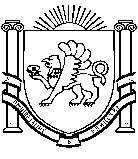 МУНИЦИПАЛЬНОЕ БЮДЖЕТНОЕ ОБЩЕОБРАЗОВАТЕЛЬНОЕ УЧРЕЖДЕНИЕ"ОКТЯБРЬСКАЯ СРЕДНЯЯ ОБЩЕОБРАЗОВАТЕЛЬНАЯ ШКОЛА"
ЛЕНИНСКОГО РАЙОНА РЕСПУБЛИКИ КРЫМул. Киевская, д. 1, с. Октябрьское, 298228, телефон +7(36557)46-4-17, e-mail: lenino_oktyabrskaya@crimeaedu.ruПРИКАЗ____________                                                                                                                 № ______                                                                             
Об утверждении инструкций по охране труда с обучающимися в МБОУ Октябрьская СОШ.
В соответствии c Федеральным законом от 29.12.2012г №273-ФЗ «Об образовании в    Российской Федерации», Федерального закона №124 от 24.07.1998г. «Об основных гарантиях прав ребенка в Российской Федерации»,в целях охраны жизни и здоровья воспитанников

ПРИКАЗЫВАЮ:
Утвердить перечень инструкций по охране труда с обучающимися в МБОУ Октябрьская СОШ (приложение № 1).Назначить ответственного лица за проведение инструктажей с обучающимися в МБОУ Октябрьская СОШ –зам.директора по УВР Легкодух Т.В.Контроль исполнения настоящего приказа оставляю за собой.

Директор                                                                              Е.Л. Рудюк                                                                                                                         Приложение №1
Перечень инструкций по охране труда для обучающихся вМБОУ Октябрьская СОШ
1.Правила для учащихся.2.Инструкция №1 по охране труда обучающихся (вводный инструктаж).3.Инструкция №2 по правилам безопасного поведения на водоёмах в летний, осенне-зимний и весенний период.4. Инструкция №3 по правилам безопасного поведения во время схода снега и гололёда.5. Инструкция №4 по правилам безопасности при обнаружении неразорвавшихся снарядов, мин, гранат и неизвестных пакетов.6.Инструкция №5 по электробезопасности.7. Инструкция №6 по пожарной безопасности.8. Инструкция №7 по правилам безопасного поведения на дорогах и в транспорте.9. Инструкция №8 по охране труда при проведении прогулок, туристических походов, экскурсий, экспедиций.10. Инструкция №9 по правилам безопасного поведения в общественном транспорте.11. Инструкция №10 по правилам безопасному поведению в быту.12. Инструкция №11 по безопасности жизни детей во время проведения школьных мероприятий.13.Инструкция №12 по профилактике негативных ситуаций во дворе, на улицах, дома и в общественных местах.14.Инструкция №13 по технике безопасности при угрозе терроризма.